.(Choreographed this dance for pure fun! Just to play that DRUM tag section which only happens one time!)Intro: Edit out the long intro up to 0:30secs, that's where the organ starts and that will give you 32 counts before you start the dance.(RUMBA BOX), SIDE-TOGETHER-FORWARD-TOUCH, SIDE-TOGTHER-BACK-TOUCH,SLOW SWAY, SWAY-SWAY, SLOW SWAY, SWAY-SWAY,*(Restart followed by Tag on Wall 9, facing original 12:00 wall)¼ VINE RIGHT, ¼ VINE LEFT,ROCKING CHAIR, PIVOT ½, WALK, WALK,Start over!*RESTART followed by fun TAG - This happens on Wall 9 facing 12 o'clock.Dance 10 counts (up to the first Slow Sway), then add Tag. Lyrics,.. The hurt doesn't show...)Pretend you are holding Drum Sticks and swing arms R-L, R-L, R-L, R-L, Then Double R,Email: amyc@linefusiondance.comIn the Air Tonight (aka Drum Roll Dance)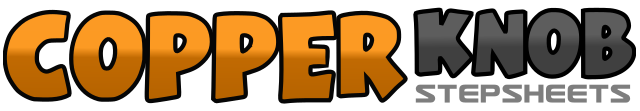 .......Count:32Wall:2Level:Beginner.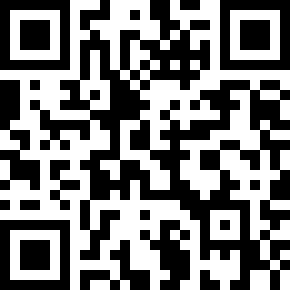 Choreographer:Amy Christian (USA) - December 2021Amy Christian (USA) - December 2021Amy Christian (USA) - December 2021Amy Christian (USA) - December 2021Amy Christian (USA) - December 2021.Music:In the Air Tonight - Phil CollinsIn the Air Tonight - Phil CollinsIn the Air Tonight - Phil CollinsIn the Air Tonight - Phil CollinsIn the Air Tonight - Phil Collins........1-4Step R out to right side, Step L next to R, Step R forward, Touch L next to R,5-8Step L to left side, Step R next to L, Step back on L, Touch R next to L,1-2Step R out to right side as you do a slow sway to right side on 2 counts,3-4Sway left, Sway right,5-6Slow sway to left side on 2 counts,7-8Sway right, Sway left,1-4Step R to right side, Step L behind R, Step ¼ forward on R, Touch L next to R, [3:00]5-8Step L to left side, Step R behind L, Step ¼ forward on L, Touch R next to L [12:00]1-4Rock forward on R, Recover back on L, Rock back on R, Recover forward on L,5-6Step R forward, Pivot ½ turn left-Stepping L forward, [6:00]7-8Walk forward on R, Walk forward on L, (Option - make 2 half turns, turning left),1-2Stomp L Out, Stomp R Out,